Аналитический отсчет о самоаудите учебно-методической деятельности ШМО учителей истории , обществознания и МХК за 2019-2020 уч. год1.Анализ обеспечения условий реализации профессиональной деятельности  педагогов Исходя из анализа прошлого учебного года, перед методическим объединением были поставлены следующие задачи:1.	Эффективное использование образовательных и воспитательных методик и технологий, связанных с внедрением новых образовательных стандартов на основе системно-деятельностного подхода.2.	Обеспечить профессиональный, культурный и творческий рост членов МО в условиях введения ФГОС ООО;3.	Обобщить положительный педагогический опыт работы, осуществить обмен опытом успешной педагогической деятельности;4.	Повышать качество образования и повышать интерес к историческим, обществоведческим и естественнонаучным дисциплинам, используя технологию развивающего обучения, критического мышления;5.	Продолжить работу с детьми, имеющими повышенные интеллектуальные и творческие способности. Совершенствование форм и методов научно-исследовательской деятельности учащихся                                                                                                                  Проблема МО:  «Повышение результативности урока и качества  знаний  учащихся. ФГОС как фактор обеспечения качества образования» содержательно связана с научно-методической    темой школы « Формирование умения учиться через освоение  универсальных  учебных действий».  Для их достижения поставлена цель: подготовка учителей к введению федеральных государственных образовательных  стандартов, создание условий для реализации учителями инновационных методов работы на практике, как фактора повышения мотивации и качества образования учащихсяТема методической работы МБОУ «Чинарской СОШ № 1» «Развития профессиональной компетентности педагога как фактор повышения качества образования в условиях реализации ФГОС общего образования»                                                                                                                                Для их достижения осуществлена следующая деятельность                                                                                                                                        Аналитическая деятельность:                                                                                                                                                                                                                                                                               - мониторинг методических потребностей педагогов, создание базы данных о педагогических работниках;                                                                                                           -  анализ результатов методической работы, выявление затруднений дидактического и методического    характера;                                                                                             - изучение, обобщение и распространение  педагогического опыта.                                                                                                                                                           Информационная деятельность:	                                                                                                                                                                                                                                              - формирование банка педагогической информации;                                                                                                                                                                                                                              -информирование о новинках педагогической, психологической, методической литературы;                                                                                                                                        - информирование об опыте инновационной деятельности,  о новых направлениях в развитии образования;                                                                              Организационно-методическая деятельность:                                                                                                                                                                                                                                   -  оказание помощи в подготовке к аттестации и в межкурсовой период, планирование повышения   квалификации;  - разработка программ элективных курсов; - организация методического сопровождения  профильного обучения; - организация педагогических чтений, семинаров, научно-практических конференций, конкурсов педагогического мастерства;- организация взаимодействия различных методических структур.  Консультационная деятельность:- организация консультационной работы, популяризация результатов новейших педагогических и психологических исследований;- консультирование родителей по вопросам обучения и воспитания детей.- Повышение качества преподавания.- Повышение качества обучения.- Совершенствование педагогического мастерства учителей.- Совершенствование воспитательного процесса.1.а  Анализ кадрового состава  ШМО учителей В составе ШМО  входят 5 человек 1.Гусаев Расул Курбанович – без категории 2.Курбанова Муслимат Ибинаевна – без категории 3.Магомедова Зарина Рамазановна – 1-я категория4.Маллаева Мадина Зейнутдиновна—высшая категория5.Рамазанова Диана Курабековна – без категории1.б.Состояние учебно-методического и материально-технического обеспечения   преподавания предметов:Основным ориентиром в определении содержания и форм учебного процесса по истории и обществознанию остаются Государственные образовательные стандарты, инструментом для реализации которых являются Федеральные примерные программы, разработанные для ОУ РФ. По предмету «История» учителя работают по рабочим программам к УМК Н.В.Загладина (М.:Русское слово), к УМК А.Н.Сахаров и Буганов (М.: Просвещение), к УМК Г.В.Пчелова .(М.: Русское слово), к УМК А.А.Данилова, Л.Г.Косулиной (М. Просвещение), к УМК А.В.Торкунова, к УМК . А. Вигасин, Г. И. Годер, И. С. Свенцицкая. Всеобщая история. История Древнего мира. к УМК- Е.В.Агибалова, Г.М.Донской "История средних веков", М., "Просвещение", По  предмету «Обществознание» учителя работают по рабочим программам к УМК Л.Н.Боголюбова ( М. Просвещение) Выбор учебников соответствует региональному перечню учебников, рекомендованных министерством образования и науки РФ. По предмету биология учитель работает по следующим учебникам: Пасечник В.В. «Биология 5-6 кл.», УМК Сонина. По предмету химия учитель работает по учебнику: О.С.Габриелян Химия -8, химия-9, химия-11. Рабочие программы по химии; составитель Трегубова Н.П. По предмету география  учитель работает по следующим учебникам : 5 класс- Домогацких Е.М., Введенский Э.Л., Плешаков А.А.: «Русское слово», 2015, 6 класс- Домогацких Е.М.Алексеевский Н.И.: «Русское слово», 2016,  7 класс -  И.В. Коринская, В.А. Щенев В.А.: «Дрофа», 2000, 8 класс –Баринова И.И.Дрофа,2000, 9 класс-Дронов В.П.Ром  В.Я. «Дрофа»,2002. 10,11 классы- Максаковский В.П. «Просвещение»,2009. По предмету  КТНД : 8,9 классы–Магомедсалихов Х.Г. «Лотос». 10,11 классы - Саидов Т.Г., Саидова А.Г., «Издательство НИИ педагогики», 2010.Некоторые кабинеты оснащены компьютерами, проекторами и проекционными экранами.  Кабинеты обеспечивают организацию и проведение всех видов деятельности обучающихся. Материальная и техническая база соответствует действующим санитарным и противопожарным правилам и нормам, а также техническим и финансовыми  нормативам, установленным для обслуживания  этих кабинетов Учебное помещение рассчитано на использование проектора с потолочным креплением, имеет соответствующий экран  и возможность затемнения. Материально-техническое оснащение образовательного процесса обеспечивает возможность:	- реализации индивидуальных образовательных планов обучающихся, осуществления их самостоятельной образовательной деятельности;- включения обучающихся в проектную и учебно-исследовательскую деятельность.Имеется библиотечный фонд книг, учебно-методическа-я литература,  учебная мебель, наглядные пособия, карты1.1.Программное, научно-методическое обеспечение образовательного процесса:Учителя обеспечены образовательными программами. Не все вопросы решены. Повышение уровня профессиональной компетенции учителей МО в условиях перехода на ФГОС ООО осуществлялось также через курсовую систему повышения квалификации. По всем преподаваемым предметам были составлены Дорожная карта по  подготовке к  государственной итоговой аттестации по  образовательным программам основного общего и среднего общего образования .1.2. Информационное обеспечение: Все учителя МО владеют компьютерными технологиями. Большинство учителей используют ИКТ на урокахЗадачи:- продолжить комплектование методической библиотеки, каталога Интернет-ресурсов;- создать банков цифровых образовательных ресурсов, учебно-методических, программных материалов, передового педагогического опыта; - предложить учителям пройти кусы по ИКТ при кабинете информатики школы ( зав. кабинетом завуч по информатизации Зарема А.)1.3. Организация взаимодействия субъектов образовательной среды:Для организации взаимодействия субъектов образовательного процесса целесообразнее всего использовать возможности сетевых сообществ. Учащиеся и педагоги используют Интернет ресурсы, Wiki – страницы совместного редактирования, записи в блогах, позволяющих организовать совместное обсуждение размещенной информации, цифровых образовательных ресурсов, портфолио личностных достижений, ссылок на внешние и внутренние ресурсы сети, фотоальбомы.  2.Мониторинг процесса и результатов профессиональной деятельности педагогов.Исходя из анализа прошлого учебного года перед методическим объединением  были поставлены следующие задачи:                                              1.Работу МО учителей естественных и общественных наук  строить в соответствии с требованиями Концепции  развития образования на период  до 2020 года.                                                                                                                                                                                                                 2.Систематически и последовательно вести  работу по  подготовке к ОГЭ и  ЕГЭ. Стремиться  к созданию прочной  базы умений  и навыков  учащихся, необходимых  для успешной сдачи ОГЭ  и  ЕГЭ.3.В работе руководствоваться государственными стандартами основной общеобразовательной школы. 4.Создание информационно-методической и материальной обеспеченности учебного процесса.5.Организовать повышение образования учителей на  основе тем и планов самообразования. 6.Внедрение проблемно-поисковых технологий на уроках истории, общества, биологии, химии, географии и т.д.В результате были изучены документы ФГОС основного общего образования, повышение качества знаний учащихся, учителя знакомятся  и изучают передовые педагогические технологии и приемы, используют  отдельные элементы и приемы на уроках истории, общества, биологии. Шире используется ИКТ в образовательном процессе, проводится планомерная работа с одаренными и слабоуспевающими детьми.                                                                   3.Повышение профессиональной компетентности педагогических кадров.Все учителя естественных и общественных наук  регулярно проходят курсовую подготовку, что способствует успешному решению многообразных проблем образовательного процесса: систематическая корректировка и своевременное обновление учебно-воспитательного процесса, совершенствование методов и форм обучения, освоение образовательных технологий.  Задачи:- разработать рекомендации по подготовке учителей к переходу на ФГОС ООО;- рекомендовать учителям прохождение курсовой подготовки по проблеме ФГОС;- разработать рекомендации по содержанию работы МО в свете новых требований3.1.Реализация системы мероприятий, направленных на повышение уровня профессиональной компетентности учителей:Развитие мастерства педагога, его профессиональной компетентности находится в руках самого педагога, и именно он становится тем, кто осмысленно регулирует свое самообразование. Работа над методической темой является важным моментом в профессиональном росте педагогов. Характерная особенность процесса работы над методической темой – осознанность, системность, добровольность, научность, самостоятельный анализ своего труда. В результате работы над методической темой формируется индивидуальный план, намечается определенная система работы по решению наиболее значимой на данном этапе задачи, происходит осмысление своего профессионального опыта. Теоретическое осмысление опыта на уровне структурированных, обобщенных знаний, становящихся способом деятельности, является механизмом саморазвития. Осознание своего опыта на уровне теории и практики, понимание различных подходов к образованию и выбор методов, требуют от педагога собственной педагогической позиции, то есть методологической компетентности. Был организован круглый стол «Управление методической работой как фактор повышения профессиональной компетентности педагогов образовательных организаций», учителя  встречались с представителями   издательств «Дрофа», «Просвещение», «Русское слово».  Обществоведы и учителя естественных предметов проводят анализ собственной деятельности с учетом школьной методической темы, определяя сильные и слабые стороны своей профессиональной деятельности. 3.2 Анализ использования современных образовательных технологий:Педагоги ШМО естественных и общественных  наук  широко используют ИКТ на своих уроках. Учителями собран большой фактический материал: презентации, видеофрагменты, анимации, а также они используют электронные учебники, электронные энциклопедии, атласы и различные виды компьютерного тестирования.  В итоге отмечу, использование электронных средств обучения на уроках способствует реализации принципа наглядности в обучении и значительно увеличивает доступность объяснений, что будет достигнуто обеспечением достаточного количества разнообразного информационно-наглядного материала. При этом объекты набора сочетают простоту использования всех элементов электронных средств обучения на уроках с высоким уровнем интерактивности. На методических совещаниях ШМО проводятся лекции, педагогические чтения, а также мастер-классы, проводится работа в творческих группах.3.3. Реализация системы индивидуального и группового консультирования:Индивидуальное консультирование проводят учителя с большим педагогическим стажем, а также учителя, хорошо владеющие навыками работы на компьютере. Индивидуальные консультации проводятся с одаренными детьми при подготовке к олимпиадам и другим различным конкурсам, групповые консультации проводят при подготовке к ЕГЭ.3.4.Оказание методической помощи по выявленным проблемам при посещении уроков:Молодым и вновь прибывшим учителям оказывалась помощь при составлении календарно-тематического и поурочного планирования. При подготовке к уроку  обращалось внимание учителей на организацию дифференцированной работы. Учителям, работающим в 9-11  классах, была организована помощь в накоплении КИМов, тестов. 3.5.Оказание методической и практической помощи учителям в обеспечении подготовки обучающихся к государственной  аккредитации, итоговой аттестации, участию в олимпиадах и конкурсах:Для подготовки выпускников к ГИА планируются различные мероприятия. Проводится консультирование по различным вопросам, возникающих у учащихся, проводятся дополнительные занятия, выявляются наиболее трудные вопросы и темы, по которым проводятся семинары, также учащихся знакомят с изменениями в КИМах, учат правильно заполнять бланки регистрации и бланки  ответов и т.д. Для подготовки учащихся к олимпиадам и различным конкурсам мы проводим различные дополнительные занятия с одаренными детьми. Сравнительный анализ результативности участников олимпиад и различных творческих конкурсов показал, что работа в этом направлении ведется недостаточно активно. Необходимо повышать мотивацию и учащихся, и учителей для участия в различных конкурсах и олимпиадах.3.6.Обеспечение методического сопровождения участников профессиональных конкурсов:Методическое объединение всегда готово оказать практическую и методическую помощь педагогам- участникам профессиональных конкурсов.  Участие в конкурсах способствует развитию творческой деятельности педагогических работников, педагогических коллективов по обновлению содержания образования, поддержки новых технологий в организации образовательного процесса, росту профессионального мастерства педагогических работников, распространению опыта работы лучших учителей образовательных учреждений. Поэтому педагоги школы постоянные участники школьных и городских конкурсов педагогического мастерства. 3.7.Организация обобщения и трансляции эффективного педагогического опыта:1.Результаты обучения и воспитания.2. Высокие показатели успеваемости. 3. Экономичность, оптимальность Для организации обобщения педагогического опыта мы выделяем несколько основных критериев: 1.  Устойчивость и постоянство успехов учебно-воспитательной работы. 2.Методика обобщения передового опыта. Изучение деятельности учителя, длительное наблюдение за работой учителя, посещение уроков, внеклассных мероприятий и т.д.- выявление передового опыта надо начинать с анализа качества знаний, уровня воспитанности и сдвигов в общем развитии учащихся;- выявить   способы, приемы   управления   и   организации   по¬знавательной деятельности учащихся, с помощью которых достигнут положительный опыт;- выявить, нет ли перегрузки учащихся;- определить, есть ли в передовом опыте элемент новизны, нет ли надуманных схем.Определить, соответствует ли изучаемый и обобщаемый опыт крите¬риям оценки передового опыта. Обобщая опыт, описать и обсудить условия, при которых могут быть достигнуты оптимальные результаты на основе его применения. Обсудить передовой опыт на педсовете, заседании методического объединения и т.д.  В целях распространения передового опыта показать опыт в действии (открытые уроки, семинары, совещания)- в методической «копилке» собрать тезисы выступлений, конспек¬ты, доклады и т.д.;-в методическом уголке школы иметь витрину (выставку) передо¬вого опыта;3.8.Оказание методической помощи учителям в процессе подготовки к аттестации:Не менее важным направлением методической работы является стимулирование педагогов ШМО к аттестации на более высокие квалификационные категории. Главными принципами аттестации в современных условиях являются добровольность, открытость, коллегиальность, индивидуализация, дифференциация. Основная суть аттестационной деятельности заключается в самоанализе и самооценке педагогом своего профессионального уровня. Положение об аттестации и тарифно-квалификационные требования обеспечивают учителя «инструментом» для самодиагностики педагогического мастерства, дальнейшего совершенствования своей деятельности. Важно, чтобы аттестация стала гуманной и необходимой для самого учителя и приносила ему пользу.В аттестационный период работа учителя становится открытой для коллег. Представление опыта в коллективе значимо не только для самого автора, но и для учителей (особенно начинающих), что становится своеобразной школой повышения педагогического мастерства. Таким образом, аттестация профессиональной деятельности учителей образовательного учреждения влияет как на качество учебно-воспитательного процесса, так и на его результативность, обеспечивает осуществление инновационных процессов и ведет к саморазвитию управляющей системой развивающей и развивающейся школы.                                               Повышение квалификации   и аттестации за учебный год( с получением удостоверения)  № п/п	Ф.И.О. учителя	Прошли курсы	 Дата прохождения 1   Рамазанова Д. К.             ООО «Инфоурок»	                        2018 год2    Магомедова З                 ДИРО                       2020 год  По ОРКСЭ4.Организационно-методическая деятельность.1.Формирование методической культуры педагогов как средства повышения качества образования.2.Создать режим потребностей в презентации педагогами своих успехов через проведение открытых уроков с использованием современных педагогических технологий.3. Обеспечить переход на новые образовательные стандарты.Для их достижения осуществлена следующая деятельность: методические совещания, декадник наук, методические дни, предметные недели, творческие группы по внедрению инновационных технологий, теоретические семинары, семинары-практикумы, методические выставки в библиотеке школы и на школьном стенде. Были проведены семинары по изучению и внедрению документов ФГОС второго поколения. Была проведена методическая неделя во время, которой учителями ШМО были даны открытые уроки и внеклассные мероприятия                           4.1. Профилактика неуспешности:Результаты  диагностической и мониторинговой работы  ШМО учителей(таблица итоговых  результатов за текущий год 1-11 кл., таблица  результатов  ОГЭ, ЕГЭ (н.классы) за три года    Был  обеспечен анализ диагностических работ, результатов промежуточной аттестации, итогов учебного года,  государственной итоговой  аттестации с целью выявления и организации методического консультирования учителей, не обеспечивающих качественное выполнение образовательных программПедагоги  выполнили рекомендации, сформулированные в результате анализаДля развития системы работы по подготовке учителей к процедуре прохождения  контроля  качества знаний обучающихся , были выполнены все условияДля подготовки обучающихся к тестированию, проводимому в рамках аккредитации и проверок качества образования, используется  банк диагностических материаловВместе с тем остались нерешенные следующие вопросы: Повышения процента успеваемости и качества проводимых мониторингов .Задачи: Задачи каждому учителю составить систему работы по повышении интереса учащихся предмету, подключить к работе родителей.Развитие одаренных учителей:Таблица прилагается 4.3.Развитие одаренности обучающихся:Таблицы прилагаются Организация, проведение и анализ результатов школьных и анализ результатов муниципальных предметных конкурсов и олимпиад полностью обеспеченаКонсультирование учителей по подготовке обучающихся к олимпиадам, конкурсам полностью обеспеченно Проводятся кружковые работы по предметуПроводятся Факультативные занятияПроводятся внеклассные мероприятияУчастие в предметных олимпиадах и конкурсах Одаренные дети :Абдурашидов А. 9 а классАлиев Р. 9 а классАхмедов М. 6 в классГаджиев  М. 8 А классГасанова А. 11 а классКазиханова А 10 а классМехтиева И .10 б классОмаров К. 11 б класс   5.Выявленные проблемы, задачи и основные мероприятия по их реализации на следующий учебный год     Работа секции была удовлетворительной. В следующем учебном году планируется внедрение новых технология , компьютеризация учебного процесса , уделять особое внимание учителей секции с одаренными детьми и их участие в школьных и районных олимпиадах , в различных районных и республиканских конкурсах   .В Приложении №1 (на 3-х  стр.) представлены таблицы для заполнения.Таблицы предназначены    для  руководителей ШМО учителей  истории , общес-и_и МХК  ОУ       Приложение №1                                   Успеваемость за  2019-2020 уч.год.        Итоги ЕГЭ  по истории и обществознании  за последние три года Показатели среднего бала ЕГЭ  по предметам:Итоги ОГЭ за последние три годаДинамика участия за три года в городских , республиканских ,  зональных, всероссийских олимпиадах конкурсах, конференцияхПредметы История, обществознание, МХКТворческая активность педагоговУчастие педагогов в конкурсах, проектах.Участие педагогов в мероприятиях (семинары, конференции, педчтения, образовательные проекты, вебинары и т.д.)Мероприятия, организованные педагогами Разработка методических материаловПубликации педагогов, членов МО, отражающие опыт работы школыНаграждение педагогов, членов МО грамотами и званиями в текущем году7.Обобщение педагогического опыта в школе, городе, республика, зона, РоссияПовышение квалификации   и аттестации за учебный год( с получением удостоверения)  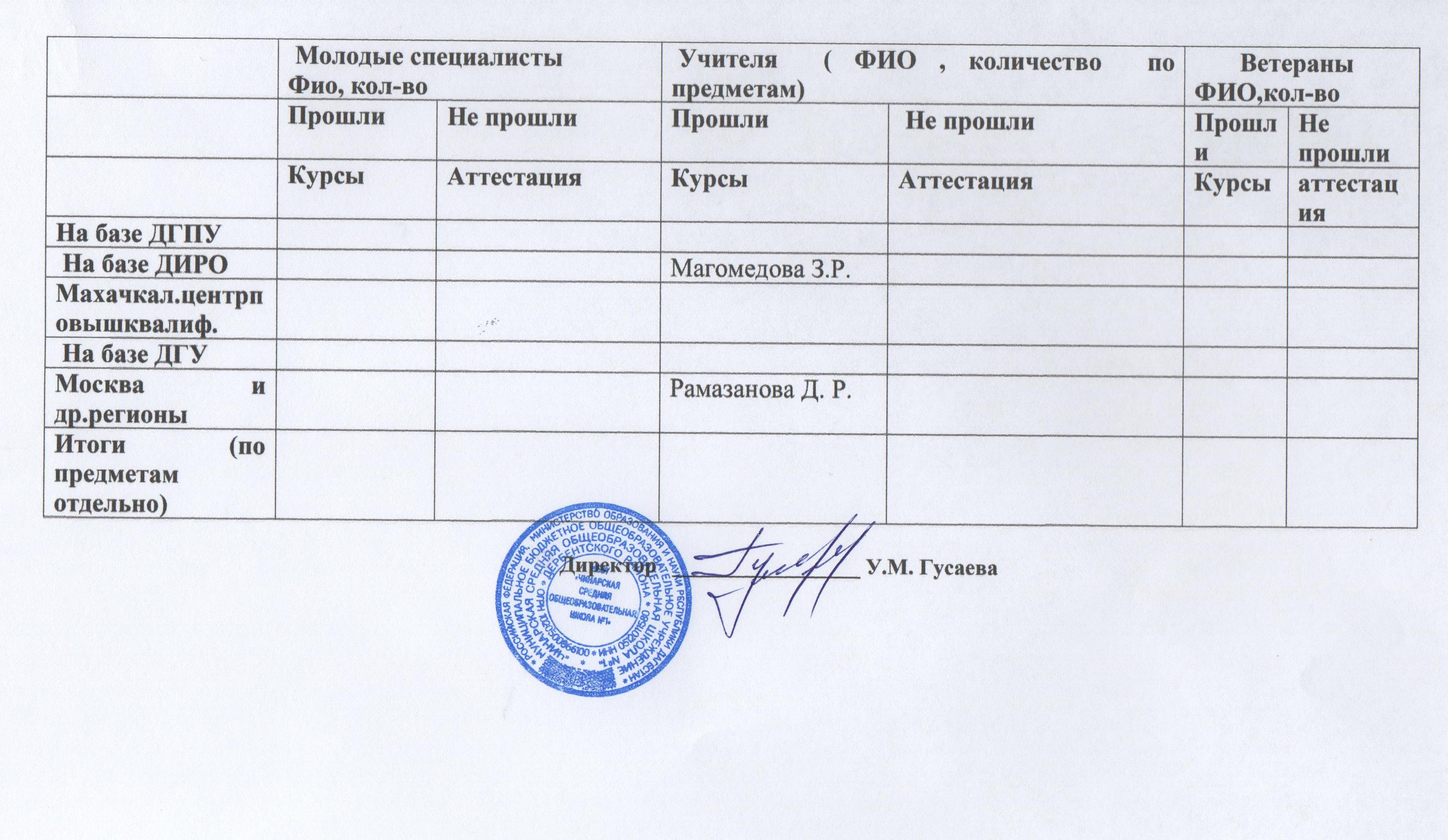 Классы        Обществознание                                      ___2019____/___2020___учебный год        Обществознание                                      ___2019____/___2020___учебный год        Обществознание                                      ___2019____/___2020___учебный годКлассыУспеваемость        %Качество     %Ср. балл      6100 %71%4,0      7100%69%3,9      8100%64%3,7     9  100%65%3,9Всего 5-9100%67%3,8     10100%74%4,1     11100%78%4,1 Всего 10-11 кл.100%76%4,1Всего  по школе!00%71%3,9Классы         История                                    ___2019____/___2020___учебный год         История                                    ___2019____/___2020___учебный год         История                                    ___2019____/___2020___учебный годКлассыУспеваемость        %Качество     %Ср. балл      5100%68%3,9      6100%69%4,1      7100%81%4,1      8100%73%4     9  100%72%3,9Всего 5-9100%72%4     10100%87%,4,2     11100%87%4,6 Всего 10-11 кл.100%87%4,4Всего  по школе100%79%4,2Классы             МХК                                ___2019____/___2020___учебный год             МХК                                ___2019____/___2020___учебный год             МХК                                ___2019____/___2020___учебный годКлассыУспеваемость        %Качество     %Ср. балл      5100%78%4,2Всего 5-9100%78%4,2     10100%78%4,1     11100%100%4,5 Всего 10-11 кл.100%89%4,3Всего  по школе100%80%4,2___2016____/__2017____учебный год___2016____/__2017____учебный год___2016____/__2017____учебный год___2016____/__2017____учебный год_____2017_____/___2018______учебный год_____2017_____/___2018______учебный год_____2017_____/___2018______учебный год_____2017_____/___2018______учебный год___2018______/__2019______учебный год___2018______/__2019______учебный год___2018______/__2019______учебный год___2018______/__2019______учебный годКол.уч-сяКачество     %Ср. баллСр.балл по респКол.уч.Качество     %Ср. баллСр.балл по респКол.уч-сяКачество     %Ср. баллСр.балл по респ6103,63,69   11  36,223,6333,3453,6____2016___/___2017___учебный год____2016___/___2017___учебный год____2016___/___2017___учебный год____2016___/___2017___учебный год______2017____/_____2018____учебный год______2017____/_____2018____учебный год______2017____/_____2018____учебный год______2017____/_____2018____учебный год____2018_____/___2019_____учебный год____2018_____/___2019_____учебный год____2018_____/___2019_____учебный год____2018_____/___2019_____учебный годКол.уч-сяКачество     %Ср. баллСр.балл по респКол.уч.Качество     %Ср. баллСр.балл по респКол.уч-сяКачество     %Ср. баллСр.балл по респ118.,13,73,6  128,335,753,63046,673,6№ПредметСр.бал по школе2017Ср.балл 2017г по респСр.балл2018г по школеСр.балл по району2018гСр.балл(по рес.)2018Ср.балл 2019 по школеСр.бал по району2019Ср.бал по респуб.2019 г1история43244143432Обществознание4441444244Предмет___2016____/___2017___учебный год___2016____/___2017___учебный год___2016____/___2017___учебный год___2017_______/_____2018____учебный год___2017_______/_____2018____учебный год___2017_______/_____2018____учебный год____2018_____/___2019_____учебный год____2018_____/___2019_____учебный год____2018_____/___2019_____учебный годПредметКол.уч-сяКачество     %Ср. баллКол.уч.Качество     %Ср. баллКол.уч-сяКачество     %Ср. балл  история6503,5203333,33,3  обществознание19313,328423,72317,43,22Учебные годаКоличество   участников,фио                       ФИО и        количество   победителей   по уровням                       ФИО и        количество   победителей   по уровням                       ФИО и        количество   победителей   по уровням                       ФИО и        количество   победителей   по уровнямУчебные годаКоличество   участников,фиоШкольный (ФИО)Районный (ФИО)Республиканский (ФИО)Зональный/Всероссийский     (ФИО)                                     Олимпиады                                     Олимпиады                                     Олимпиады                                     Олимпиады2017-20182Багамаева Халисат (история)Багамаева Халисат (история Дагестана)Исмаилова Айшат (история Дагестана)2018-201918Алиев Р.Абдурашидов А.Рамазанов Р.Нурова.Нугаев М.Рабаданова АГаджимурадов ЗРамазанов РКазиханова АИсмаилова ХАхмедов КБагамаева ХРамаанов А(история)Исмаилова А (МХК)АбдуллалиеваС (МХК)Атциев И( МХК)Рамазанов ААбдурашидов ААлиев Р(история)Гасанова А(общество)Аюбов Р(История)Гасанова А(общество)                                Интеллектуальные конкурсы                                Интеллектуальные конкурсы                                Интеллектуальные конкурсы                                Интеллектуальные конкурсы2018-20192Гасанова ААюбов Р                                    Творческие конкурсы                                    Творческие конкурсы                                    Творческие конкурсы                                    Творческие конкурсы                                   Спортивные конкурсы                                   Спортивные конкурсы                                   Спортивные конкурсыСтатусНазвание конкурса, проекта                Ф.И.О.  участникаМестоСтатусФ.И.О. участника Название мероприятияФорма участияМастер-классЭтно-графический диктантИсторический диктантСеминарМаллаева М.ЗМаллаева М. З.Маллаева М. З.Магомедова З.Р.Курбанова М.И.Мастер-класс по подготовке учащихся к сдаче ЕГЭ и ОГЭБольшой Этно-графический диктантДиктант Победы 2020 гФинансовая грамотность (2019)Участник УчастникУчастникУчастникСтатусФ.И.О.  организатора Название мероприятияДатаТоржественные Линейки Маллаева М. З.Рамазанова Д.К,Гусаев Р. К.Курбанова М. И.Магомедова З. Р.День единства народов ДагестанаДень КонституцииДень Скорби (Кизлярские события )75 лет со дня разгрома немецко-фашистский войск под Сталинградом14.09.19 г12.12.19 г09.01.20 г03.02.20 г Ф.И.О. учителя Название методического продукта                   Цель  СрокиФ.И.О.  автора Название  статьи, брошюрыИздательство ДатаСтатусФ.И.О. награжденногоНазвание наградыЗа  что награжденкогдаШколаРайонГородРеспубликаРоссияФ.И.О.  учителя (название творческой группы)Название предмета МО, кафедрыТема, по которой обобщался опыт, методика работы, и др. Формы и уровни трансляции передового опытаГод обобщенияМаллаева М. З.Гусаев Р.К.Рамазанова Д.К.Курбанова М.ИКафедра историиКафедра историиКафедра Обществознании Кафедра Обществознания «Великая отечественная война»«Использование информационно-коммуникационных при обучении истории»«Роль права в жизни человека, общества , государства»«Современные методики формирования патриотизма и гражданственности в практике работы учителя обществознания»Урок, 2020г.Доклад, 2019г.Доклад, 2019г.Доклад, 2019г.